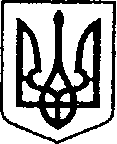 УКРАЇНАЧЕРНІГІВСЬКА ОБЛАСТЬН І Ж И Н С Ь К А    М І С Ь К А    Р А Д А18 сесія VIII скликанняР І Ш Е Н Н Явід «21» грудня 2021 р.                   м. Ніжин	                        № 46-18/2021Відповідно до статей 25, 26, 42, 59, 60, 73 Закону України «Про місцеве самоврядування в Україні», Закону України «Про оренду державного та комунального майна» від 03 жовтня 2019 року №157-IX, Порядку передачі в оренду державного та комунального майна, затвердженого постановою Кабінету Міністрів України від 03 червня 2020р. №483 «Деякі питання оренди державного та комунального майна», Регламентy Ніжинської міської ради Чернігівської області затвердженого рішенням Ніжинської міської ради від                27 листопада 2020 року №3-2/2020 (зі змінами), Рішень Ніжинської міської ради від 23 січня 2020 року №18-66/2020 «Про орендодавця комунального майна Ніжинської міської об’єднаної територіальної громади» та «Про пропозиції розподілу та використання орендної плати за комунальне майно Ніжинської міської об’єднаної територіальної громади» № 31-66/2020 від 23 січня 2020 року міська рада вирішила:	1. Передати в тимчасове користування, на умовах оренди, частину комплексу нежитлових будівель, площею 550 кв. м., за адресою: Чернігівська область, місто Ніжин, вулиця Шевченка, будинок, 21, шляхом проведення аукціону.	2. Офіційним засобом для розміщення інформації з питань оренди об’єктів комунальної власності Ніжинської територіальної громади вважати офіційний сайт Ніжинської міської ради https://nizhynrada.gov.ua/ , ЕТС згідно Порядку передачі в оренду державного та комунального майна, затвердженого постановою Кабінету Міністрів України від 03 червня 2020 року № 483.3. Управлінню комунального майна та земельних відносин Ніжинської міської ради Чернігівської області та комунальному підприємству «Комунальний ринок» Ніжинської міської ради Чернігівської області вжити заходів щодо реалізації цього рішення згідно Закону України «Про оренду державного та комунального майна» від 03 жовтня 2019 року №157-IX та Порядку передачі в оренду державного та комунального майна, затвердженого постановою Кабінету Міністрів України від 03 червня 2020р. №483 «Деякі питання оренди державного та комунального майна».4. Начальнику відділу комунального майна управління комунального майна та земельних відносин Ніжинської міської ради Чернігівської області Федчун Н. О. забезпечити оприлюднення даного рішення на офіційному сайті Ніжинської міської ради протягом п’яти робочих днів після його прийняття.5. Організацію виконання даного рішення покласти на першого заступника міського голови з питань діяльності виконавчих органів ради Вовченка Ф. І., начальника управління комунального майна та земельних відносин Ніжинської міської ради Чернігівської області Онокало І. А., директора комунального підприємства «Комунальний ринок» Ніжинської міської ради Чернігівської області Кошового В. І.6. Контроль за виконанням даного рішення покласти на постійну комісію міської ради з питань житлово-комунального господарства, комунальної власності, транспорту і зв’язку та енергозбереження (голова комісії – Дегтяренко В. М.).Міський голова			      	          		                 Олександр КОДОЛАВізують:Начальник управління комунального майната земельних відносин Ніжинської міської ради	                      Ірина ОНОКАЛОПерший заступник міського голови з питань діяльностівиконавчих органів ради                                                                  Федір ВОВЧЕНКОСекретар Ніжинської міської ради                                                    Юрій ХОМЕНКОДиректор комунального підприємства «Комунальний ринок»                                           Віталій КОШОВИЙНачальник відділуюридично-кадрового забезпечення апарату                                                                            В’ячеслав ЛЕГАвиконавчого комітетуНіжинської міської ради     Головний спеціаліст – юрист відділу бухгалтерськогообліку, звітності та правового забезпечення управліннікомунального майна та земельних відносин Ніжинської міської ради					                  Сергій САВЧЕНКОГолова постійної комісії міськоїради з питань житлово-комунальногогосподарства, комунальної власності, транспорту і зв’язку та енергозбереження	            	Вячеслав ДЕГТЯРЕНКОГолова постійної комісії міської ради з питаньрегламенту, законності, охорони прав і свобод громадян,запобігання корупції, адміністративно-територіальногоустрою, депутатської діяльності та етики                                        Валерій САЛОГУБПро намір передачі комунального майна Ніжинської територіальної громади в оренду, шляхом проведення аукціону